FOTO KEGIATANMENINGKATAN  KECERDASAN VISUAL SPASIAL ANAK DI KELOMPOK B TK AISYIAH IV KATANGKA KECAMATAN SOMBA OPO KABUPATEN GOWA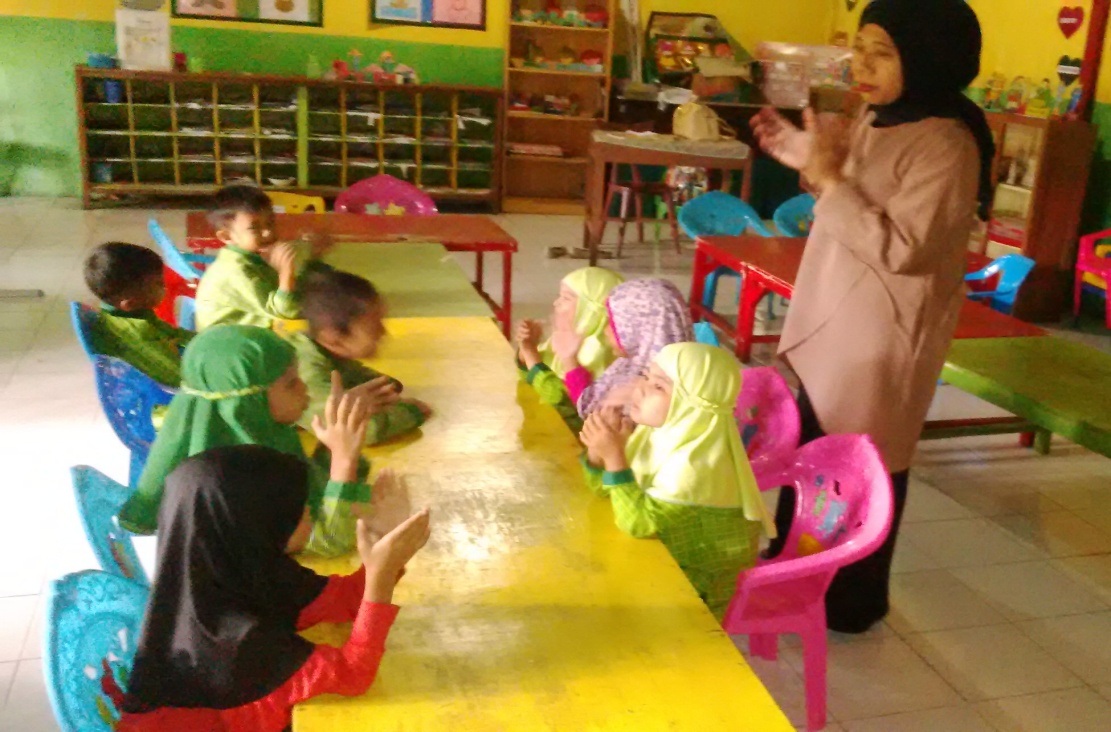                 Gambar 1.  Anak-anak sedang bernyanyi bersama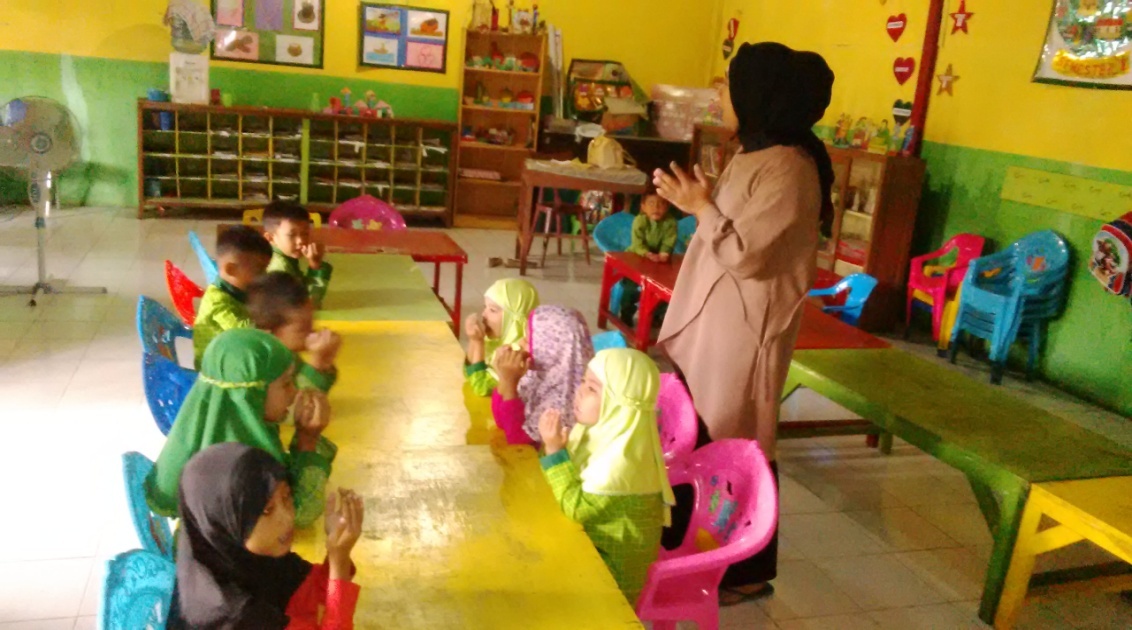           Gambar 2. Anak-anak sedang melakukan kegiatan berdo’a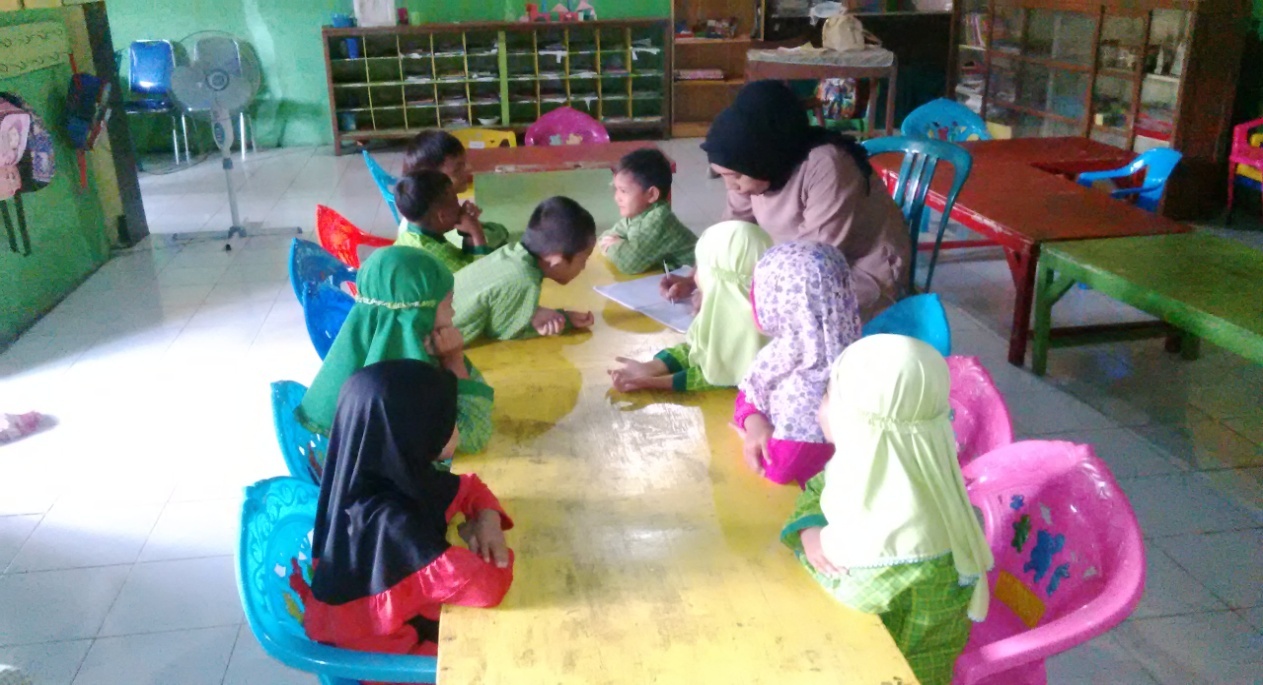 Gambar 3: Guru mengabsen anak didik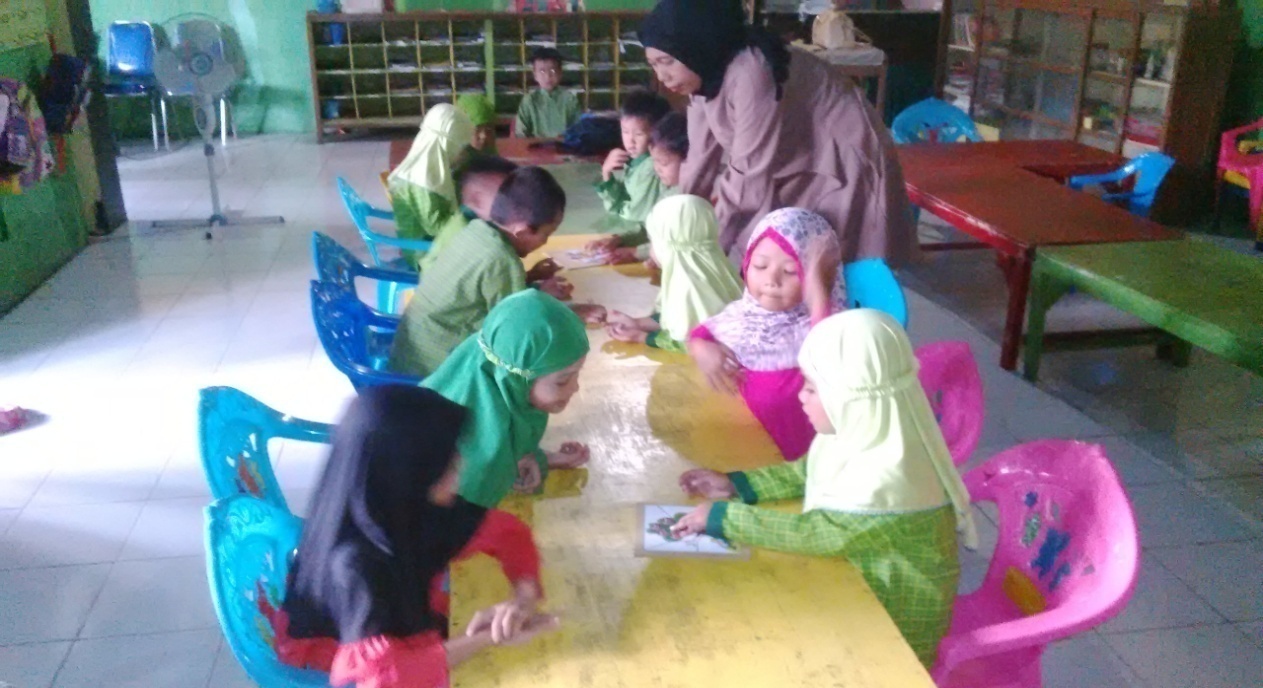 Gambar 4:  Guru membagi dalam beberapa kelompok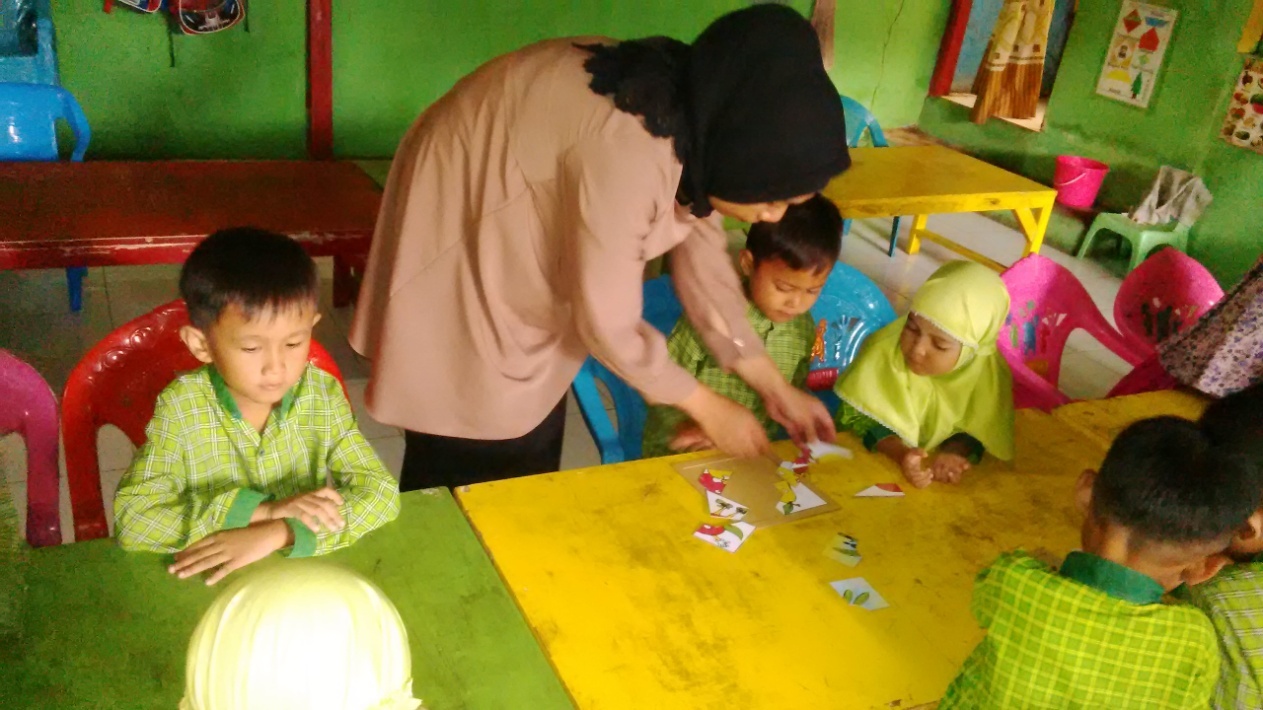 Gambar  5: Guru Menjelaskan Cara Menggunakan Puzzle Gambar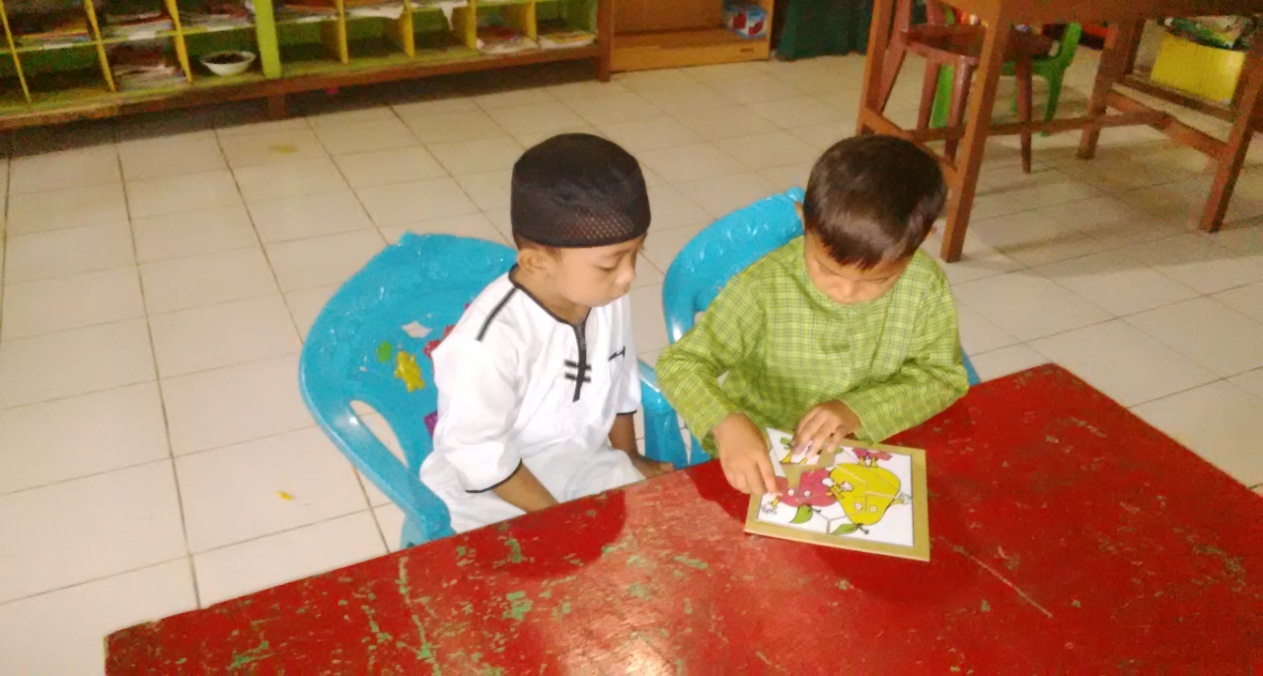 Gambar 6. Anak  mendesain bentuk puzzle gambar   dan menyusun bentuk baru dengan Puzzle Gambar Anak Kelompok B di TK Aisyiah IV Katangka   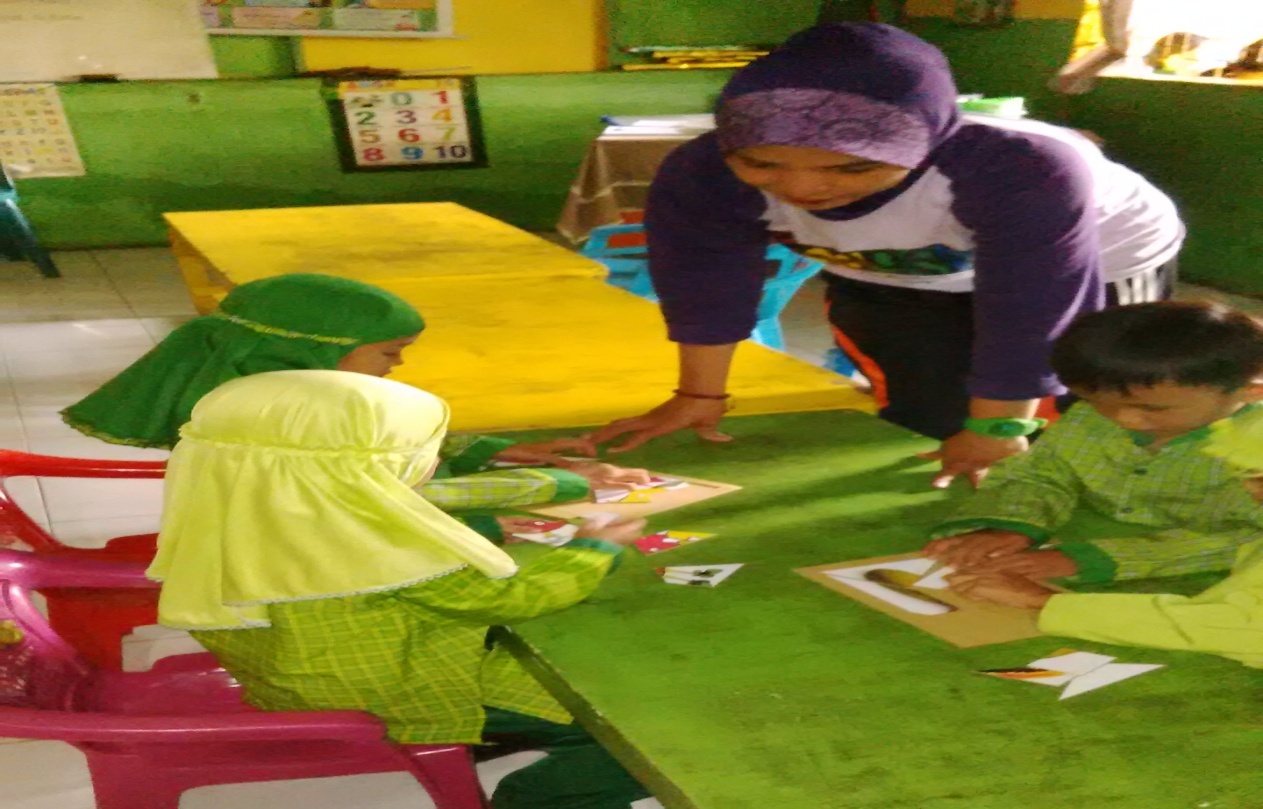 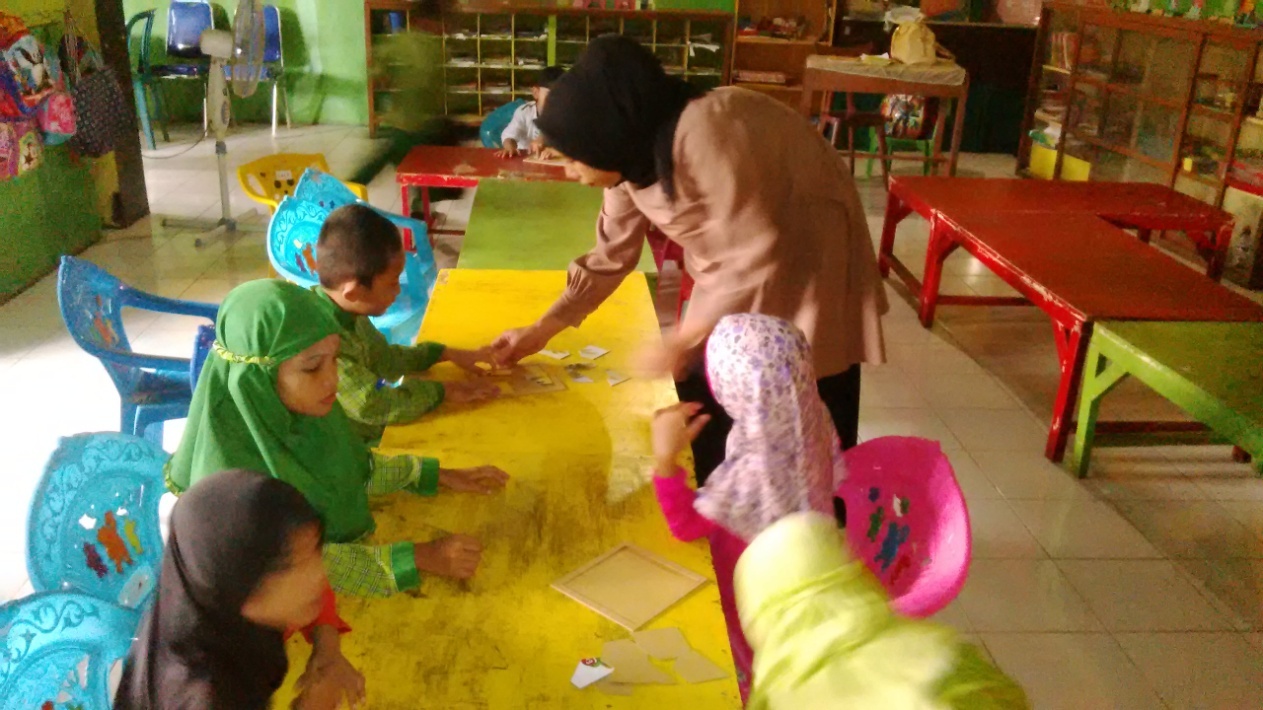 Gambar 7: Guru mengamati karakteristik kecerdasan visual spasial Anak melalui media  puzzle  gambar Kelompok B di TK Aisyiah IV Katangka Kecamatan Somba Opu Kabupaten Gowa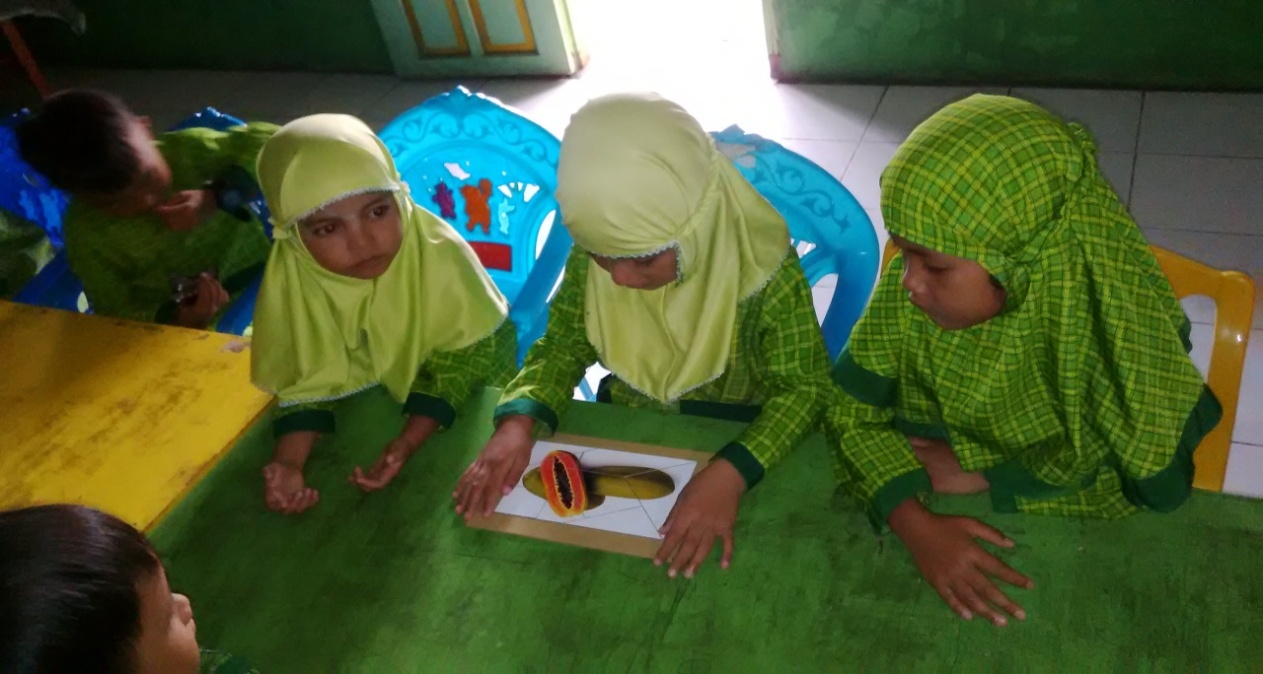 Gambar 8: Anak menyusun puzzle gambar secara berkelompok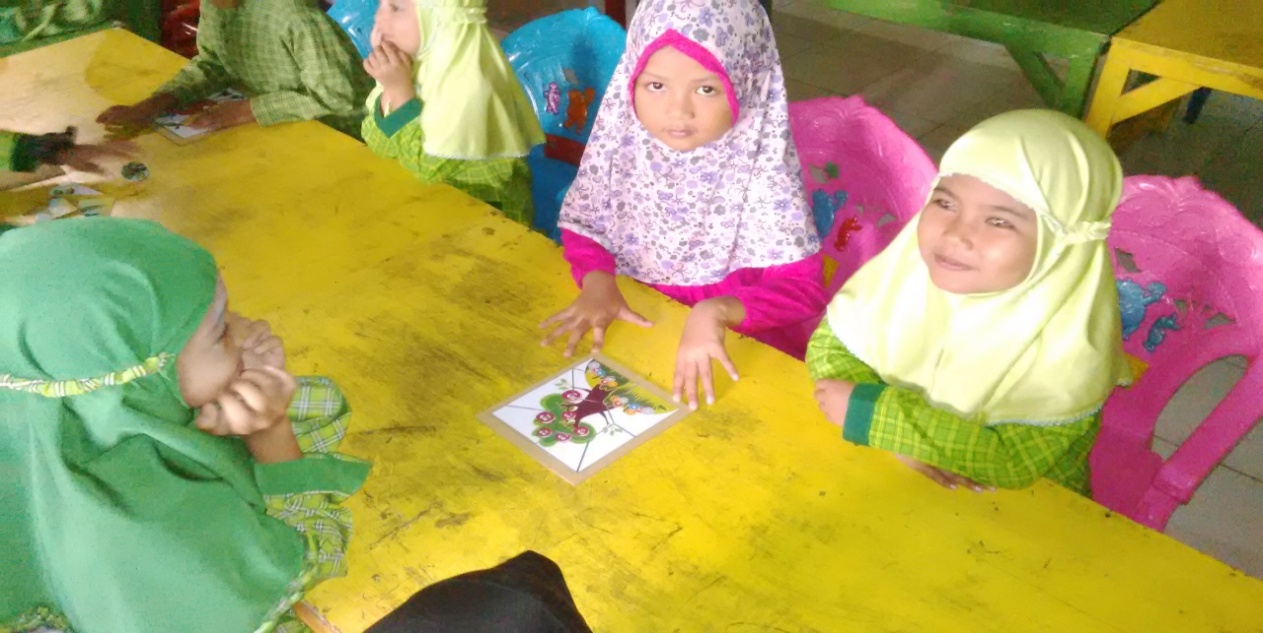 Gambar 9: Anak telah merapikan puzzle gambar dan menunjukkannya kepada guru Kelompok B di TK Aisyiah IV Katangka Kecamatan Somba Opu Kabupaten Gowa